		Information and Referral (I & R) 		to Other Programs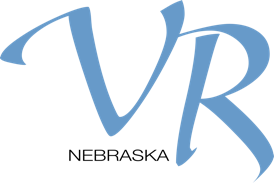 Notes:If you need other services or supports not listed, contact The Hotline for Disability Services 800-742-7594. They will work with you to connect you with agencies and services to meet some of your immediate needs.If you need other services or supports not listed, contact The Hotline for Disability Services 800-742-7594. They will work with you to connect you with agencies and services to meet some of your immediate needs.Advocacy ServicesLocal Resource Name and ContactARC of Nebraska  402-475-4407Disability Rights Nebraska 800-422-6691Nebraska Centers for Independent Living  People First Nebraska 402-559-4892PTI Nebraska (Parent Training and Information) 800-284-8520Nebraska Client Assistance Program 800-742-7594Basic Needs & Economic AssistanceHead Start 402-721-9022Nebraska Dept of Health & Human Services 800-430-3244Nebraska 211 866-813-1731Nebraska Housing Services 877-428-8844Disability Support or TreatmentAssistive Technology Partnership (ATP) 877-713-4002League of Human Dignity 402-441-7871Medication Assistance 402-471-9147Nebraska Aging and Disability Resource Center            844-843-6364 Nebraska Commission for the Blind and Visually Impaired (NCBVI) 877-809-2419NE Commission for the Deaf and Hard of Hearing 800-545-6244Nebraska Division of Developmental Disabilities (DHHS)  877-667-6266Employment & TrainingEducation Quest 800-303-3745Nebraska Adult Education and GED 402-471-2295Nebraska Department of Labor (Workforce Development) 402-471-2275Social Security Administration Benefits and Employment Network ResourcesEaster Seals of Nebraska (Employment Network)          800-471-6425   Community Options (Employment Network)  402-658-6468  Goodwill Industries of Greater Nebraska (Employment Network) 308-384-7896 Ticket To Work 800-772-1213 TTY 800-325-0778OtherVeterans ServicesNebraska Department of Veterans Affairs 402-471-2458